                                                     Escola Municipal de Educação Básica Augustinho Marcon                                                     Catanduvas (SC), Setembro, 2020.                                                     Diretora: Tatiana M. Tatiana M. Bittencourt Menegat                                                     Assessora Técnica-Pedagógica: Maristela Apª Borella Baraúna                                                                        Assessora Técnica-Administrativa: Margarete Petter Dutra                                                     Professora: Gislaine Guindani                                                     Disciplina: PROSEDI                                                     Turma: 2° ano- VespertinoAULA 04- SEQUÊNCIA DIDÁTICA: BRINCAR, APRENDER E CRESCER-28/09/2020 A 02/10/2020PROCEDIMENTO DE ENSINO: JOGO DAS DEZENAS E UNIDADES.1° PASSO:  DIVIDA UMA FOLHA AO MEIO, ESCREVENDO DEZENAS E UNIDADES, E PINTE ELA DE UM LADO DE AZUL NA PARTE DAS DEZENAS E DE AMARELO NA PARTE DAS UNIDADES.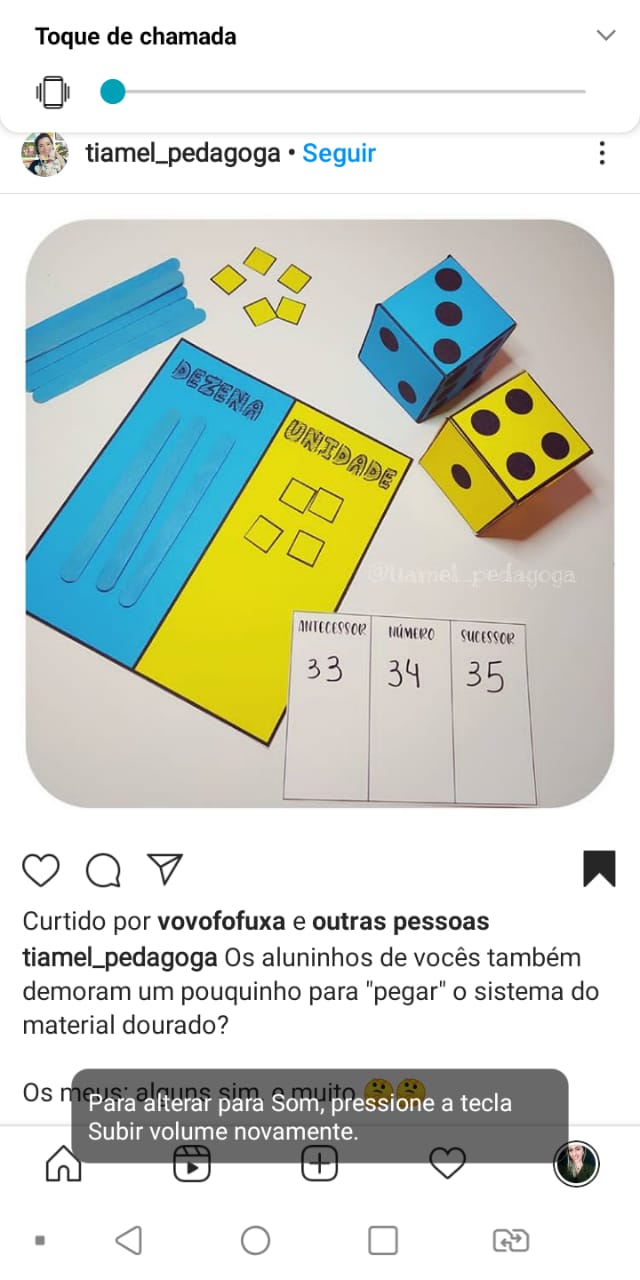 2° PASSO: DEPOIS FAÇA UMA OUTRA TABELA. ESCREVA NELA, SEU ANTECESSOR (ANTES), SUCESSOR (DEPOIS). E O NÚMERO SORTEADO.3° PASSO:  CONFECCIONE DOIS DADOS PINTANDO CADA UM DE UMA COR, IGUAL AO EXEMPLO ACIMA, O DADO AZUL IRÁ REPRESENTAR AS DEZENAS E O AMARELO AS UNIDADES.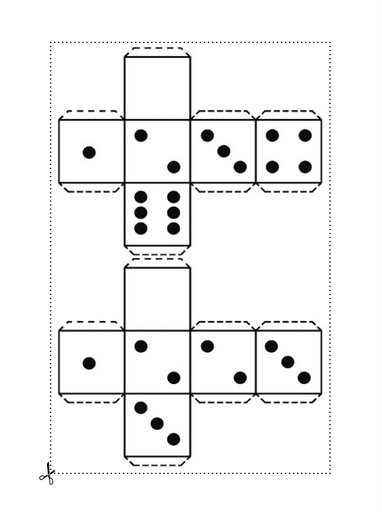 4° PASSO: RECORTE O MATERIAL DOURADO, PINTANDO-O PARA REALIZAR A ATIVIDADE. VOCÊS PODEM ESTAR FAZENDO UM ENVELOPE COM FOLHA, PARA ESTAR GUARDANDO-O. 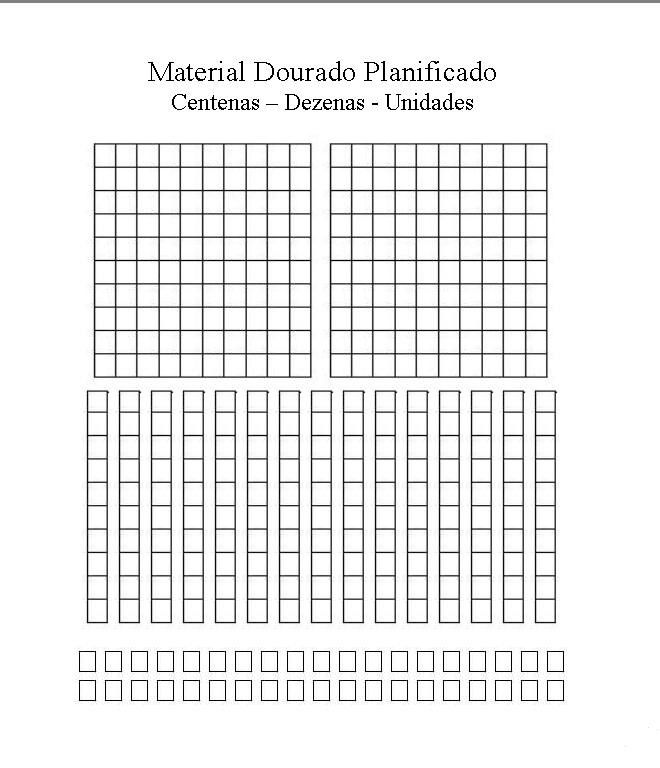 EXPLICAÇÃO DO JOGO: A CRIANÇA JOGARÁ OS DOIS DADOS, A QUANTIDADE SORTEADA PELO DADO AZUL REPRESENTA A DEZENA E O DADO AMARELO AS UNIDADES. COM AJUDA DO MATERIAL DOURADO ORGANIZARÁ AS DEZENAS DE UM LADO E AS UNIDADES DO OUTRO, TUDO DENTRO DA TABELINHA.  SOMANDO A QUANTIDADE SOLICITADA.EM OUTRA TABELINHA PODE ESCREVER O NÚMERO QUE TIROU NO DADO, SEU ANTECESSOR (ANTES), E SUCESSOR (DEPOIS). APÓS REALIZAR TODAS AS JOGADAS DO DADO, CONCLUIR A BRINCADEIRA.PARABÉNS FAMÍLIA E ALUNOS!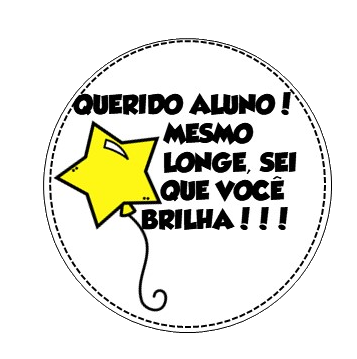 ANTECESSORNÚMEROSUCESSOR